FEDERAȚIA ROMÂNĂ DE MODELISMCALENDAR COMPETIȚIONAL LA RACHETOMODELISM2017Campionate naționale:									Secretar General,											Prof. Dumitru Ioana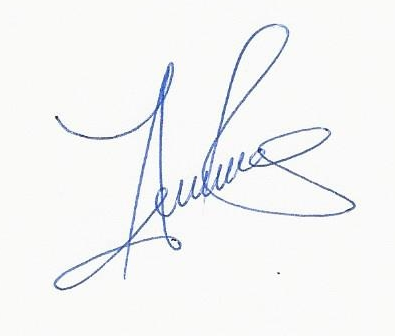 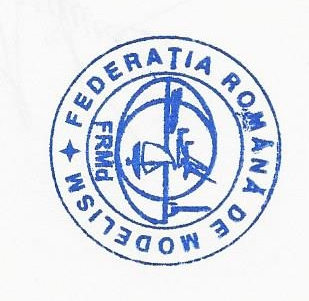 CompetițiaOrganizatoriLocațiaData1. S1, S3, S4, S6, S8, S9FRMdBuzău29.06-02.072. S5, S7FRMdBuzău13-15.12